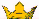 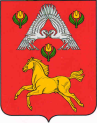 СЕЛЬСКАЯ  ДУМАВЕРХНЕПОГРОМЕНСКОГО СЕЛЬСКОГО ПОСЕЛЕНИЯСРЕДНЕАХТУБИНСКОГО   РАЙОНА  ВОЛГОГРАДСКОЙ  ОБЛАСТИ  Р Е Ш Е Н И Еот 23 марта  2018 г. № 117/208О передаче осуществления отдельных полномочий по решению вопросов местного значения органами местного самоуправления Верхнепогроменского сельского поселения Среднеахтубинского муниципального района Волгоградской области органам местного самоуправления Среднеахтубинского муниципального района Волгоградской области на 2018 годРуководствуясь и в соответствии с Бюджетным Кодексом РФ, Федеральным законом от 06 октября 2003 года №131-ФЗ «Об общих принципах организации местного самоуправления в Российской Федерации», Уставом Верхнепогроменского сельского поселения Среднеахтубинского муниципального района Волгоградской области, решением Верхнепогроменского сельского поселения от 21.12.2015 года №52/76 «Об утверждении порядка заключения соглашений о передаче отдельных полномочий по решению вопросов местного значения между администрацией Среднеахтубинского муниципального района Волгоградской области и администрацией Верхнепогроменского сельского поселения Среднеахтубинского муниципального района Волгоградской области»,   сельская Дума   Верхнепогроменского     сельского  поселения     р е ш и л а:1. Передать в 2018 году от органов местного самоуправления Верхнепогроменского сельского поселения органам местного самоуправления Среднеахтубинского муниципального района отдельные полномочия по решению вопроса местного значения в сфере дорожной деятельности в отношении автомобильных дорог местного значения в границах населенных пунктов Верхнепогроменского сельского поселения Среднеахтубинского муниципального района в части выполнения комплекса работ по поддержанию надлежащего технического состояния автомобильной дороги, оценке ее технического состояния, а также по организации и обеспечению безопасности дорожного движения, а именно: по разработке программы комплексного развития транспортной инфраструктуры, комплексной схемы организации транспортного обслуживания населения общественным транспортом и разработки комплексной схемы организации дорожного движения. 2. Определить объем межбюджетных трансфертов, предоставляемых из бюджета поселения в бюджет муниципального района, согласно приложению №1 к настоящему решению.3. Направить настоящее решение Главе Среднеахтубинского муниципального района для организации рассмотрения на заседании Среднеахтубинской районной Думы.4. Настоящее решение вступает в силу с момента его обнародования. Глава Верхнепогроменского сельского поселения							К.К. БашуловПриложение №1к решению сельской ДумыВерхнепогроменского сельского поселенияот 23.03.2018 г. № 117/208Объем межбюджетных трансфертов, предоставляемых из бюджета Верхнепогроменского сельского поселения Среднеахтубинского муниципального района в бюджет Среднеахтубинского муниципального района для осуществления полномочий по решению вопросов местного значения Глава Верхнепогроменского сельского поселения                                                                      К.К. Башулов№ п/пНаименование вопроса местного значения Объем передаваемых средств, руб.1Вопрос местного значения в сфере дорожной деятельности в отношении автомобильных дорог местного значения в границах населенных пунктов городских и сельских поселений Среднеахтубинского муниципального района в части выполнения комплекса работ по поддержанию надлежащего технического состояния автомобильной дороги, оценке ее технического состояния, а также по организации и обеспечению безопасности дорожного движения, а именно: по разработке программы комплексного развития транспортной инфраструктуры, комплексной схемы организации транспортного обслуживания населения общественным транспортом и разработки комплексной схемы организации дорожного движения59,67